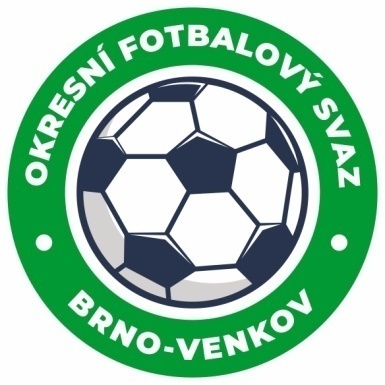 ZÁPIS č. 6 z jednání KOMISE ROZHODČÍCH OFS BRNO-VENKOV                      konané dne 9. 9. 2021Přítomni: Ladislav Kundelius, Antonín Kříž, Tomáš Koláček, Jan Oujezdský, Radek Kocián, Rudolf LenfeldOmluveni: Místo konání: sídlo OFS Brno-venkov, ulice Vídeňská 9, Brno1. Došlá poštaZápisy STK č. 7 a č. 8 a DK č. 5Komuniké ze zasedání VVOstatní došlá pošta2. Rozhodnutí a průběh jednání KR	Na KR se dostavili noví R Bušo Tomáš a Antoš Lukáš, kteří byli po proškolení dopsáni na listinu R pro SR 2021-22.KR provedla namátkovou kontrolu účtování cestovného rozhodčích z 5. a 6. kola, přičemž konstatuje, že nedošlo k žádnému pochybení ze strany rozhodčích.KR sestavila soupisku na utkání rozhodčích, které se uskuteční v pátek 24. 9. od 16:30 v Chrlicích proti MěFS Brno-město.KR děkuje rozhodčím za jejich hojnou účast na VPR, které proběhlo dne 9. 9. 2021.KR rozhodčím nařizuje dodržovat na základě rozpisu soutěží (čl. 19) provádění předzápasové porady s vedoucími obou týmů a hlavním pořadatelem. Během této porady by mimo jiné měly být zapsány telefonní kontakty na vedoucí  družstev (Covid-19) a zkontrolovány barvy dresů obou týmů,dále zdůrazněno používání tabulí při  střídání  hráčů,což  se  neděje dle  kontroly  členů  KR.KR upozorňuje R na povinnost kontrolovat bezinfekčnost delegovaných osob a uvedení telefonního kontaktu na vedoucího družstva v ZoU.KR upozorňuje R, že v případě, že vylučuje hráče nebo funkcionáře družstva za hanlivé výrazy či plivnutí na soupeře, musí být R o provinění viníka přesvědčen a musí být schopen dotyčného identifikovat.KR upozorňuje, že vedoucí týmu může být zároveň hráč pouze v případě, že družstvo nemá jiného člena družstva. KR upozorňuje, že v případě, že na utkání je delegován pouze R, je nutné uvézt do ZoU dohodu obou týmů o AR.KR žádá R, aby sledovali Úřední zprávy, kde naleznou aktuální informace o objížďkách při cestě na utkání.KR schválila delegace rozhodčích a delegátů pro příští dvě soutěžní kola.3. Nedostatky R v ZoUKR oznamuje, že projednala zápisy STK č. 7 a č. 8 a R, u kterých STK zjistila pochybení při vyplňování ZoU byli potrestáni dle sazebníku trestnými body.Tabulku trestných bodů má k nahlédnutí pan Kříž Antonín, jinak ji bude KR zasílat vždy jednou měsíčně všem R.Jednání KR bylo ukončeno v 19:00 hod.Termín příštího zasedání KR: čtvrtek 23. 9. 2021 od 14:30 v sídle OFS Brno-venkov, ulice Vídeňská 9, BrnoV Brně dne 9. 9. 2021Zapsal:								Ověřil:       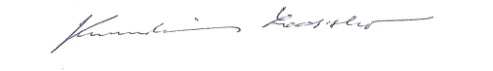 Jan Oujezdský							Ladislav Kundeliussekretář KR OFS Brno-venkov           			předseda KR OFS Brno-venkov